ГОСТ 9812-74. Битумы нефтяные изоляционные. Технические условия (с Изменениями N 1, 2, 3, 4)
ГОСТ 9812-74

Группа Б43
МЕЖГОСУДАРСТВЕННЫЙ СТАНДАРТ


БИТУМЫ НЕФТЯНЫЕ ИЗОЛЯЦИОННЫЕ

Технические условия

Petroleum insulating bitumens.
Specifications

МКС 75.140
ОКП 02 5623Дата введения 1976-01-01
ИНФОРМАЦИОННЫЕ ДАННЫЕ1. РАЗРАБОТАН И ВНЕСЕН Министерством нефтеперерабатывающей и нефтехимической промышленности СССР 

РАЗРАБОТЧИКИ 
В.В.Фрязинов, Р.С.Ахметова, М.В.Вольф, И.И.Шерышева, И.А.Чернобривенко, В.И.Прокофьев, А.А.Козловская, С.К.Носков, Т.А.Радушнова 
2. УТВЕРЖДЕН И ВВЕДЕН В ДЕЙСТВИЕ Постановлением Государственного комитета СССР по стандартам от 20.06.74 N 1510 

Изменение N 4 принято Межгосударственным советом по стандартизации, метрологии и сертификации (протокол N 19 от 24.05.2001)

За принятие проголосовали:
3. ВЗАМЕН ГОСТ 9812-61 
4. ССЫЛОЧНЫЕ НОРМАТИВНО-ТЕХНИЧЕСКИЕ ДОКУМЕНТЫ 
5. Ограничение срока действия снято по протоколу N 5-94 Межгосударственного совета по стандартизации, метрологии и сертификации (ИУС 11-12-94)
6. ИЗДАНИЕ с Изменениями N 1, 2, 3, 4, утвержденными в ноябре 1980 г., марте 1985 г., сентябре 1989 г., октябре 2001 г. (ИУС 1-81, 6-85, 12-89, 1-2002)

Настоящий стандарт распространяется на нефтяные битумы, применяемые для изоляции трубопроводов от грунтовой коррозии. 

Битумы получают окислением остаточных продуктов прямой перегонки нефти или их смесей с асфальтами и экстрактами масляного производства, применение продуктов крекинга не допускается. 

Обязательные требования к качеству нефтяных изоляционных битумов, обеспечивающие их безопасность для жизни, здоровья и имущества населения, охраны окружающей среды, изложены в п.3 таблицы и разд.2 и 3.

(Измененная редакция, Изм. N 3, 4).
1. МАРКИ И ТЕХНИЧЕСКИЕ ТРЕБОВАНИЯ1.1. В зависимости от условий применения изоляционные нефтяные битумы выпускают трех марок: БНИ-IV-З, БНИ-IV и БНИ-V. 
1.2. По физико-химическим показателям изоляционные нефтяные битумы должны соответствовать требованиям и нормам, указанным в таблице. 


(Измененная редакция, Изм. N 2, 3, 4).
2. ПРАВИЛА ПРИЕМКИ2.1. Изоляционные нефтяные битумы принимают партиями. Партией считается любое количество битума, однородного по своим качественным показателям и сопровождаемого одним документом о качестве. 
2.2. Объем выборок - по ГОСТ 2517. 
2.3. Периодические испытания по показателям "водонасыщаемость" для всех марок битума изготовитель проводит один раз в 6 мес, по показателю "содержание парафина" для битума марки БНИ-IV-3 - один раз в 3 месяца. 

Периодические испытания по показателям "температура вспышки" и "изменение массы после прогрева" для всех марок битумов изготовитель проводит один раз в 3 месяца. 

(Измененная редакция, Изм. N 2, 3). 
2.4. При получении неудовлетворительных результатов периодических испытаний изготовитель переводит испытания по данному показателю в категорию приемосдаточных до получения положительных результатов не менее чем на трех партиях подряд. 
2.5. При получении неудовлетворительных результатов приемосдаточных испытаний хотя бы по одному из показателей, по нему проводят повторные испытания на удвоенной выбoркe oт тoй же партии. Результаты повторных испытаний распространяются на всю партию. 
2.4, 2.5. (Измененная редакция, Изм. N 2).
3. МЕТОДЫ ИСПЫТАНИЙ3.1. Пробы изоляционных нефтяных битумов отбирают по ГОСТ 2517. Для объединенной пробы берут по 1 кг битума каждой марки. 

(Измененная редакция, Изм. N 2).
3.2. Определение водонасыщаемости
3.2.1. Аппаратура и реактивы: 

шкаф сушильный; 

сито с металлической сеткой N 7 по ГОСТ 6613; 

кольцо металлическое с внутренним диаметром 40 мм и высотой 3 мм; 

пластинка металлическая или стеклянная, полированная;

нож для срезания битума; 

тальк по ГОСТ 19729; 

глицерин по ГОСТ 6823; 

декстрин по ГОСТ 6034; 

бумага фильтровальная по ГОСТ 12026; 

вода дистиллированная по ГОСТ 6709; 

весы лабораторные 1-го или 2-го класса точности с погрешностью взвешивания не более 0,0002 г. 

(Измененная редакция, Изм. N 2).
3.2.2. Подготовка к испытанию 

Перед испытанием образец битума нагревают до жидкого состояния, но не выше 180 °С, процеживают через сито и тщательно перемешивают для полного удаления пузырьков воздуха.
3.2.3. Проведение испытания 

Подготовленный образец битума заливают в кольцо, предварительно смазанное внутри смесью декстрина с глицерином (1:3) или талька с глицерином (1:3), охлаждают в течение 30 мин при комнатной температуре, срезают избыток битума горячим ножом. Затем битум вынимают из кольца, промывают водой, просушивают между листами фильтровальной бумаги и выдерживают 4 ч при комнатной температуре. Затвердевший образец битума взвешивают с погрешностью не более 0,0002 г и помещают в сосуд с дистиллированной водой, где выдерживают при комнатной температуре в течение 24 ч. Затем битум вынимают, просушивают между листами фильтровальной бумаги и еще 10-20 мин на воздухе до удаления видимой влаги. Просушенный битум взвешивают с погрешностью не более 0,0002 г. 

За величину водонасыщаемости битума принимают среднее арифметическое значение трех определений. 
3.2.4. Обработка результатов 
Водонасыщаемость битума () в процентах вычисляют по формуле
,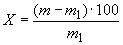 
где  - масса насыщенного водой образца битума, г; 

 - масса битума до насыщения водой, г .

Допускаемые расхождения между результатами параллельных определений не должны превышать 0,01%.
4. УПАКОВКА, МАРКИРОВКА, ТРАНСПОРТИРОВАНИЕ И ХРАНЕНИЕ4 1. Упаковка, маркировка, транспортирование и хранение изоляционных битумов - по ГОСТ 1510 со следующим дополнением: битумы упаковывают в стальные бочки (ГОСТ 13950) с узкой или широкой горловиной или со съемным днищем, деревянные бочки (ГОСТ 8777), стальные (ГОСТ 18896 или ГОСТ 5044) или фанерные (ГОСТ 9338) барабаны, или в тару изготовителя, согласованную с потребителем, а также транспортируют битумы по трубопроводам. 

По согласованию с потребителем разрешается отгрузка изоляционных нефтяных битумов в автоцистернах. 

(Измененная редакция, Изм. N 1, 2).
4.2. Нефтяные изоляционные битумы относятся к 9-му классу транспортной опасности поГОСТ 19433 (подкласс 9.2, категория 9.21, классификационный шифр 921).

(Введен дополнительно, Изм. N 4).
5. ГАРАНТИИ ИЗГОТОВИТЕЛЯ5.1. Изготовитель гарантирует соответствие изоляционных нефтяных битумов требованиям настоящего стандарта при соблюдении условий хранения и транспортирования. 
5.2. Гарантийный срок хранения - один год со дня изготовления.

Разд. 5. (Измененная редакция, Изм. N 2).
6. ТРЕБОВАНИЯ БЕЗОПАСНОСТИ6.1. Нефтяные изоляционные битумы являются горючими веществами с температурой вспышки не ниже 240 °С. Минимальная температура самовоспламенения 300 °С по ГОСТ 12.1.044.
6.2. Нефтяные битумы являются малоопасными веществами и по степени воздействия на организм человека относятся к 4-му классу опасности по ГОСТ 12.1.007. Пары расплавленного битума обладают умеренным раздражающим действием на кожу и слизистую оболочку глаз и верхних дыхательных путей. Кумулятивный эффект не выражен.
6.3. Предельно допустимая концентрация паров нефтяных битумов принята по алифатическим углеводородам С-С (в пересчете на С) и составляет в воздухе рабочей зоны - 300 мг/м поГОСТ 12.1.005.
6.4. Нефтяные битумы не образуют токсичных соединений в воздушной среде и сточных водах в присутствии других веществ или факторов.
6.5. Работающие с нефтяными битумами должны быть обеспечены средствами индивидуальной защиты согласно типовым отраслевым нормам выдачи спецодежды, спецобуви и других средств индивидуальной защиты: фильтрующими противогазами по ГОСТ 12.4.034, костюмами по ГОСТ 12.4.111 и ГОСТ 12.4.112, обувью по ГОСТ 12.4.137, рукавицами по ГОСТ 12.4.010 и защитными очками по ГОСТ 12.4.013*. Специальных требований к личной гигиене не предъявляется.
________________
* На территории Российской Федерации действует ГОСТ Р 12.4.013-97**.

** На территории Российской Федерации действует ГОСТ Р 12.4.230.1-2007. - Примечание изготовителя базы данных.
6.6. При попадании разогретого битума на открытые участки кожи его необходимо охладить под струей воды, снять битум с помощью вазелина и оказать помощь пострадавшему как при термических ожогах.
6.7. Помещение, в котором производят работу с битумом, должно быть оборудовано приточно-вытяжной вентиляцией.
6.8. При загорании небольших количеств битума тушить песком, кошмой или пенным огнетушителем. Развившиеся пожары тушить пенной струей из лафетных стволов.
6.9. Отходы производства битума - газы окисления обезвреживают сжиганием в печи дожига.
6.10. Эффективными мерами защиты окружающей среды является герметизация оборудования и предотвращение разливов битума.

Раздел 6. (Измененная редакция, Изм. N 4).Наименование государстваНаименование национального органа по стандартизацииАзербайджанская Республика
АзгосстандартРеспублика Армения
АрмгосстандартРеспублика Беларусь
Госстандарт Республики БеларусьРеспублика Казахстан
Госстандарт Республики КазахстанКыргызская Республика
КыргызстандартРеспублика Молдова
МолдовастандартРоссийская Федерация
Госстандарт РоссииРеспублика Таджикистан
ТаджикстандартТуркменистан
Главгосслужба "Туркменстандартлары"Республика Узбекистан
УзгосстандартОбозначение НТД, на который дана ссылкаНомер пунктаГОСТ 12.1.005-886.3ГОСТ 12.1.007-766.2ГОСТ 12.1.044-896.1ГОСТ 12.4.010-756.5ГОСТ 12.4.013-856.5ГОСТ 12.4.034-20016.5ГОСТ 12.4.111-826.5ГОСТ 12.4.112-826.5ГОСТ 12.4.137-846.5ГОСТ 1510-844.1ГОСТ 2517-852.2, 3.1ГОСТ 4333-871.2ГОСТ 5044-794.1ГОСТ 6034-743.2.1ГОСТ 6613-863.2.1ГОСТ 6709-723.2.1ГОСТ 6823-20003.2.1ГОСТ 8777-804.1ГОСТ 9338-804.1ГОСТ 11501-781.2ГОСТ 11505-751.2ГОСТ 11506-731.2ГОСТ 12026-763.2.1ГОСТ 13950-914.1ГОСТ 17789-721.2ГОСТ 18180-721.2ГОСТ 18896-734.1ГОСТ 19433-884.2ГОСТ 19729-743.2.1ГОСТ 28967-911.2Наименование показателяНорма для маркиНорма для маркиНорма для маркиМетод испытанияБНИ-IV-ЗБНИ-IVБНИ-V ОКП 
02 5623 0401ОКП 
02 5623 0402ОКП 
02 5623 0403 1. Температура размягчения, °С65-7575-8590-100ГОСТ 115062. Глубина проникания иглы, 0,1 мм:По ГОСТ 11501при 25 °С30-5025-4020-40при 0 °С, не менее151293. Температура вспышки, °С, не ниже250250240По ГОСТ 43334. Растяжимость при 25 °С, см, не менее432По ГОСТ 115055. (Исключен, Изм. N 3).6. Изменение массы после прогрева, %, не более0,50,50,5По ГОСТ 181807. Массовая доля парафина, %, не более4--По ГОСТ 17789или по ГОСТ 289678. (Исключен, Изм. N 3).9. Водонасыщенность за 24 ч, %, не более 
0,100,100,10По п.3.2